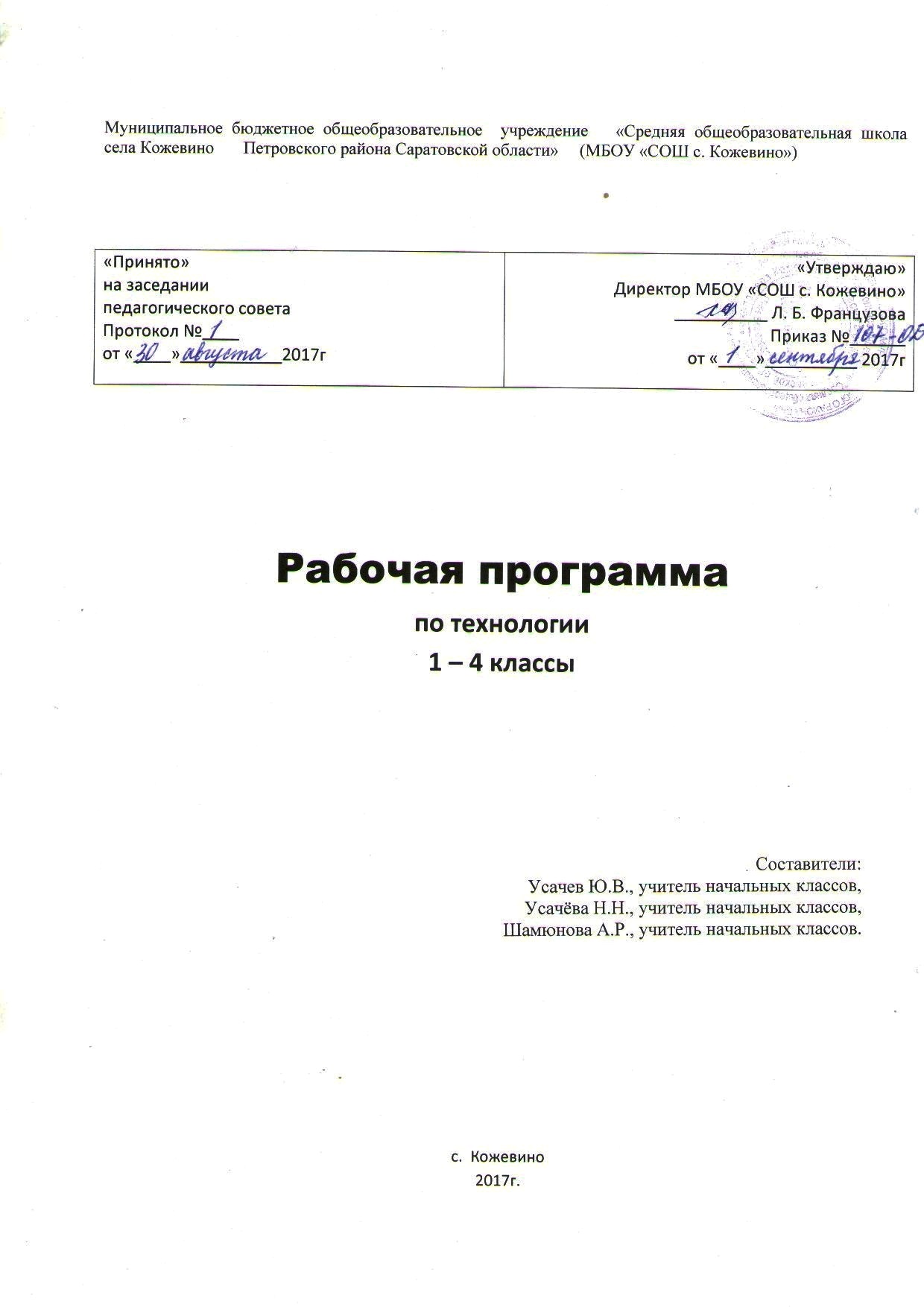 ПОЯСНИТЕЛЬНАЯ ЗАПИСКАПрограмма по технологии разработана на основе. Федерального  государственного образовательного стандарта начального общего образования (утвержден приказом Минобразования  и науки РФ от  06.10.2009  № 373);Примерной основной образовательной программы начального общего образования Основной образовательной программы начального общего образования муниципального бюджетного общеобразовательного учреждения «Средняя общеобразовательная школа села Кожевино Петровского района Саратовской области» 1-4 классы (ФГОС НОО) на 2017-2021 годыПоложения о рабочей программе по учебному предмету (курсу) в связи с введением ФГОС НОО, ФГОС ООО муниципального бюджетного общеобразовательного учреждения «Средняя общеобразовательная школа села Кожевино Петровского района Саратовской области»За основу рабочей программы по предмету «Технология» взято Примерное тематическое планирование учебного материала из Программы по технологии Е.А. Лутцевой (УМК «Начальная школа ХХI века», руководитель - доктор педагогических наук, профессор Н.Ф. Виноградова).ОБЩАЯ ХАРАКТЕРИСТИКА УЧЕБНОГО ПРЕДМЕТА, КУРСАВ начальной школе закладываются основы технологического образования, позволяющие, во-первых, дать детям первоначальный опыт преобразовательной художественно-творческой и технико-технологической деятельности, основанной на образцах духовно-культурного со-держания и современных достижениях науки и техники; во-вторых, создать условия для самовыражения каждого ребѐнка в его практической творческой деятельности через активное изучение простейших законов создания предметной среды посредством освоения технологии преобразования доступных материалов и использования современных информационных технологий.Уникальная предметно-практическая среда, окружающая ребѐнка, и его предметно -манипулятивная деятельность на уроках технологии позволяют успешно реализовывать не только технологическое, но и духовное, нравственное, эстетическое и интеллектуальное развитие учащегося. Она является основой формирования познавательных способностей младших школьников, стремления активно изучать историю духовно-материальной культуры, семейных традиций своего и других народов и уважительно к ним относиться, а также способствует формированию у младших школьников всех элементов учебной деятельности (планирование, ориентировка в задании, преобразование, оценка продукта, умение распознавать и ставить задачи, возникающие в контексте практической ситуации, предлагать практические способы решения, добиваться достижения результата и т. д.).Данный курс носит интегрированный характер. Суть интеграции заключается в знакомстве с различными явлениями материального мира, объединѐнными общими, присущими им закономерностями, которые проявляются в способах реализации человеческой деятельности, в технологиях преобразования сырья, энергии, информации. Практико-ориентированная направленность содержания учебного предмета «Технология» обеспечивает интеграцию знаний, полученных при изучении других учебных предметов (изобразительного искусства, математики, окружающего мира, русского (родного) языка, литературного чтения), и позволяет реализовать их в интеллектуально-практической деятельности ученика. Это, в свою очередь, создаѐт условия для развития инициативной, изобретательности, гибкости мышления.Изобразительное искусство даѐт возможность использовать средства художественной выразительности в целях гармонизации форм конструкций при изготовлении изделий на основе законов и правил декоративно-прикладного искусства и дизайна.Математика — моделирование (преобразование объектов из чувственной формы в модели, воссоздание объектов по модели в материальномвиде, мысленная трансформация объектов и пр.), выполнение расчѐтов, вычислений, построение форм с учѐтом основ геометрии, работа с геометрическими формами, телами, именованными числами.Окружающий мир — рассмотрение и анализ природных форм и конструкций как универсального источника инженерно-художественных идей для мастера; природы как источника сырья с учѐтом экологических проблем, деятельности человека как создателя материально-культурной средыобитания, изучение этнокультурных традиций.Родной язык — развитие устной речи на основе использования важнейших видов речевой деятельности и основных типов учебных текстов процессе анализа заданий и обсуждения результатов практической деятельности (описание конструкции изделия, материалов и способов ихобработки; повествование о ходе действий и построении плана деятельности; построение логически связных высказываний в рассуждениях, обоснованиях, формулировании выводов).Литературное чтение — работа с текстами для создания образа, реализуемого в изделии.Изучение технологии в начальной школе направлено на решение следующих задач:• развитие личностных качеств (активности, инициативности, воли, любознательности и т. п.), интеллекта (внимания, памяти, восприятия, образного и образно-логического мышления, речи) и творческих способностей (основ творческой деятельности в целом и элементов технологического и конструкторского мышления в частности);• формирование общих представлений о мире, созданном умом и руками человека, об истории деятельностного освоения мира (от открытия способов удовлетворения элементарных жизненных потребностей до начала технического прогресса и современных технологий), о взаимосвязичеловека с природой (как источника не только сырьевых ресурсов, энергии, но и вдохновения, идей для реализации технологических замыслов и проектов); о мире профессий и важности правильного выбора профессии;• формирование первоначальных конструкторско-технологических и организационно-экономических знаний, овладение технологическими приѐмами ручной обработки материалов; усвоение правил техники безопасного труда; приобретение навыков самообслуживания;• овладение первоначальными умениями передачи, поиска, преобразования, хранения информации, использования компьютера; поиск (проверка) необходимой информации в словарях, каталоге библиотеки;• использование приобретѐнных знаний о правилах создания предметной и информационной среды для творческого решения несложных конструкторских, художественно-конструкторских (дизайнерских) , технологических и организационных задач;• развитие коммуникативной компетентности младших школьников на основе организации совместной продуктивной деятельности; приобретение первоначальных навыков совместной продуктивной деятельности, сотрудничества, взаимопомощи, планирования и организации;• воспитание экологически разумного отношения к природным ресурсам, умения видеть положительные и отрицательные стороны технического прогресса, уважения к людям труда и культурному наследию — результатам трудовой деятельности предшествующих поколений.Объем программы:На изучение данного предмета в 1 классе отводится 33 ч. ( 33 учебные недели по 1 часу в неделю)ОПИСАНИЕ МЕСТА УЧЕБНОГО ПРЕДМЕТА, КУРСА В УЧЕБНОМ ПЛАНЕВ соответствии с Базисным учебным планом предмет «Технология» изучается с 1 по 4 класс по 1 часу в неделю. Общий объѐм учебноговремени составляет 135 часов (1 класс – 33 ч, 2 класс – 34 ч, 3 класс – 34 ч, 4 класс – 34 ч)..ЛИЧНОСТНЫЕ, МЕТАПРЕДМЕТНЫЕ И ПРЕДМЕТНЫЕ РЕЗУЛЬТАТЫ ОСВОЕНИЯ ПРЕДМЕТА «ТЕХНОЛОГИЯ»Личностными результатами изучения технологии является воспитание и развитие социально и личностно значимых качеств, индивидуально- личностных позиций, ценностных установок (внимательное доброжелательное отношение к сверстникам, младшим и старшим, годность прийти на помощь, заботливость, уверенность в себе, чуткость, доброжелательность, общительность, симпатия, самостоятельность, ответственность, уважительное отношение к культуре всех народов, толерантность, трудолюбие, желание трудиться, уважительное отношение своему и чужомутруду и результатам труда).Метапредметными результатами изучения технологии является освоение учащимися универсальных способов деятельности, применимых как в рамках образовательного процесса, так и в реальных жизненных ситуациях (умение принять учебную задачу или ситуацию, выделить проблему, составить план действий и применять его для решения практической задачи, осуществлять информационный поиск, необходимую корректировку в ходе практической реализации, выполнять самооценку результата).Предметными результатами изучения технологии являются доступные по возрасту начальные сведения о технике, технологиях и технологической стороне труда мастера, художника, об основах культуры труда; элементарные умения предметно-преобразовательной деятельности, гения ориентироваться в мире профессий, элементарный опыт творческой и проектной деятельности.Планируемые результаты обученияРезультаты изучения технологии в 1 классе:Личностные результаты:Создание условий для формирования следующих умений:• положительно относиться к учению;• проявлять интерес к содержанию предмета технологии;• принимать помощь одноклассников, отзываться на помощь взрослых и детей;• чувствовать уверенность в себе, верить в свои возможности;• самостоятельно определять и объяснять свои чувства и ощущения, возникающие в результате наблюдения, рассуждения, обсуждения, самые простые и общие для всех людей правила поведения (основы общечеловеческих нравственных ценностей);• чувствовать удовлетворение от сделанного или созданного для родных, друзей, для себя;• бережно относиться к результатам своего труда и труда одноклассников;• осознавать уязвимость, хрупкость природы, понимать положительные и негативные последствия деятельности человека;• с помощью учителя планировать предстоящую практическую деятельность;• под контролем учителя выполнять предлагаемые изделия с опорой на план и образец.Метапредметные результаты:Регулятивные универсальные учебные действия• С помощью учителя учиться определять и формулировать цель деятельности на уроке;• учиться проговаривать последовательность действий на уроке;• учиться высказывать своѐ предположение (версию) на основе работы с иллюстрацией учебника;• с помощью учителя объяснять выбор наиболее подходящих для выполнения задания материалов и инструментов;• учиться готовить рабочее место, с помощью учителя отбирать наиболее подходящие для выполнения задания материалы и инструменты и выполнять практическую работу по предложенному учителем плану с опорой на образцы, рисунки учебника;• выполнять контроль точности разметки деталей с помощью шаблона;• учиться совместно с учителем и другими учениками давать эмоциональную оценку деятельности класса на уроке.Познавательные УУД• Наблюдать связи человека с природой и предметным миром: предметный мир ближайшего окружения, конструкции и образы объектов природы и окружающего мира, конструкторско-технологические и декоративно-художественные особенности предлагаемых изделий; сравнивать их;• сравнивать изучаемые материалы по их свойствам, анализировать конструкции предлагаемых изделий, делать простейшие обобщения; группировать предметы и их образы по общему признаку (конструкторскому, технологическому, декоративно-художественному);• с помощью учителя анализировать предлагаемое задание, отличать новое от уже известного;• ориентироваться в материале на страницах учебника;• находить ответы на предлагаемые вопросы, используя учебник, свой жизненный опыт и информацию, полученную на уроке; пользоваться памятками (даны в конце учебника);• делать выводы о результате совместной работы всего класса;• преобразовывать информацию из одной формы в другую — в изделия, художественные образы.Коммуникативные УУД• Учиться слушать и слышать учителя и одноклассников, совместно обсуждать предложенную или выявленную проблему.Предметные результаты (по разделам):1. Общекультурные и общетрудовые компетенции. Основы культуры труда, самообслуживаниеЗнать (на уровне представлений):• о роли и месте человека в окружающем мире; созидательной, творческой деятельности человека, о природе как источнике его вдохновения;• об отражении форм и образов природы в работах мастеров художников, о разнообразных предметах рукотворного мира;• о профессиях, знакомых детям.Уметь:• обслуживать себя во время работы: поддерживать порядок на рабочем месте, ухаживать за инструментами и правильно хранить их;• соблюдать правила гигиены труда.2. Технология ручной обработки материалов. Элементы графической грамотыЗнать:• общие названия изученных видов материалов (природные, бумага, тонкий картон,ткань, клейстер, клей) и их свойства (цвет, фактура, толщина и др.);• последовательность изготовления несложных изделий: разметка, резание, сборка, отделка;• способы разметки на глаз, по шаблону;• формообразование сгибанием, складыванием, вытягиванием;• клеевой способ соединения;• способы отделки: раскрашивание, аппликация, прямая строчка;• названия и назначение ручных инструментов (ножницы, игла) и приспособлений(шаблон, булавки), правила безопасной работы ими.Уметь:• различать материалы и инструменты по их назначению;• качественно выполнять операции и приѐмы по изготовлению несложных изделий;• экономно размечать сгибанием, по шаблону;• точно резать ножницами;• собирать изделия с помощью клея;• эстетично и аккуратно отделывать изделия раскрашиванием, аппликацией, прямойстрочкой;• использовать для сушки плоских изделий пресс;• безопасно работать и хранить инструменты (ножницы, иглы);• с помощью учителя выполнять практическую работу и самоконтроль с опорой на инструкционную карту, образец, используя шаблон.3. Конструирование и моделированиеЗнать:• о детали как составной части изделия;• конструкциях — разборных и неразборных;• неподвижном клеевом соединении деталей.Уметь:• различать разборные и неразборные конструкции несложных изделий;• конструировать и моделировать изделия из различных материалов по образцу,рисунку.Результаты изучения технологии во 2 классе:Личностные результаты:Создание условий для формирования следующих умений:• объяснять свои чувства и ощущения от восприятия объектов, иллюстраций, результатов трудовой деятельности человека-мастера;• уважительно относиться к чужому мнению, к результатам труда мастеров;понимать исторические традиции ремѐсел, положительно относиться к труду людей ремесленных профессий.Метапредметные результаты:Регулятивные УУД• Определять с помощью учителя и самостоятельно цель деятельности на уроке;• учиться выявлять и формулировать учебную проблему совместно с учителем (в ходе анализа предлагаемых заданий, образцов изделий);• учиться планировать практическую деятельность на уроке;• под контролем учителя выполнять пробные поисковые действия (упражнения) для выявления оптимального решения проблемы (задачи);• учиться предлагать конструкторско-технологические приѐмы и способы выполнения отдельных этапов изготовления изделий из числа освоенных(на основе продуктивных заданий в учебнике);• работать по составленному совместно с учителем плану, используя необходимые дидактические средства (рисунки, инструкционные карты,инструменты и приспособления), осуществлять контроль точности выполнения операций (с помощью шаблонов неправильной формы, чертѐжных инструментов);• определять в диалоге с учителем успешность выполнения своего задания.Познавательные УУД• Наблюдать конструкции и образы объектов природы и окружающего мира, результаты творчества мастеров родного края;• сравнивать конструктивные и декоративные особенности предметов быта и осознавать их связь с выполняемыми утилитарными функциями,понимать особенности изделий декоративно-прикладного искусства, называть используемые для рукотворной деятельности материалы;• учиться понимать необходимость использования пробно-поисковых практических упражнений для открытия нового знания и умения;• находить необходимую информацию в учебнике, в предложенных учителем словарях и энциклопедиях (в учебнике — словарь терминов,дополнительный познавательный материал);• с помощью учителя исследовать конструкторско-технологические и декоративно-художественные особенности объектов (графических иреальных), искать наиболее целесообразные способы решения задач из числа освоенных;• самостоятельно делать простейшие обобщения и выводы.Коммуникативные УУД• Уметь слушать учителя и одноклассников, высказывать своѐ мнение;• уметь вести небольшой познавательный диалог по теме урока, коллективно анализировать изделия;• вступать в беседу и обсуждение на уроке и в жизни;• учиться выполнять предлагаемые задания в паре, группе.Предметные результаты:1. Общекультурные и общетрудовые компетенции. Основы культуры труда, самообслуживаниеЗнать (на уровне представлений):• об элементарных общих правилах создания рукотворного мира (прочность, удобство, эстетическая выразительность — симметрия, асимметрия,равновесие, динамика);• о гармонии предметов и окружающей среды;• профессиях мастеров родного края;• характерных особенностях изученных видов декоративно-прикладного искусства.Уметь:• самостоятельно отбирать материалы и инструменты для работы;• готовить рабочее место в соответствии с видом деятельности, поддерживать порядок во время работы, убирать рабочее место;• выделять, называть и применять изученные общие правила создания рукотворного мира в своей предметно-творческой деятельности;• самостоятельно выполнять в предложенных ситуациях доступные задания с опорой на инструкционную карту, соблюдая общие правила поведения, делать выбор, какое мнение принять в ходе обсуждения — своѐ или высказанное другими;• применять освоенные знания и практические умения (технологические, графические, конструкторские) в самостоятельной интеллектуальной и практической деятельности.2. Технология ручной обработки материалов. Элементы графической грамотыЗнать:• обобщѐнные названия технологических операций: разметка, получение деталей из заготовки, сборка изделия, отделка;• названия и свойства материалов, которые учащиеся используют в своей работе;• происхождение натуральных тканей и их виды;• способы соединения деталей, изученные соединительные материалы;• основные характеристики простейшего чертежа и эскиза и их различие;• линии чертежа (линия контура и надреза, линия выносная и размерная, линия сгиба) и приѐмы построения прямоугольника и окружности с помощью контрольно-измерительных инструментов;• названия, устройство и назначение чертѐжных инструментов (линейка, угольник, циркуль).Уметь:• читать простейшие чертежи (эскизы);• выполнять экономную разметку с помощью чертѐжных инструментов с опорой на простейший чертѐж (эскиз);• оформлять изделия, соединять детали прямой строчкой и еѐ вариантами;• решать несложные конструкторско-технологические задачи;• справляться с доступными практическими (технологическими) заданиями с опорой на образец и инструкционную карту.3. Конструирование и моделированиеЗнать:• неподвижный и подвижный способы соединения деталей;• отличия макета от модели.Уметь:• конструировать и моделировать изделия из различных материалов по модели, простейшему чертежу или эскизу;• определять способ соединения деталей и выполнять подвижное и неподвижное соединения известными способами.4. Использование информационных технологий (практика работы на компьютере)Знать назначение персонального компьютера, его возможности в учебном процессе.Результаты обучения в 3 классеЛичностные результаты:Создание условий для формирования следующих умений:• отзывчиво относиться к одноклассникам и проявлять готовность оказать им посильную помощь;• проявлять интерес к историческим традициям своего края и России;• испытывать потребность в самореализации в доступной декоративно-прикладной деятельности, простейшем техническом моделировании;• принимать мнения и высказывания других людей, уважительно относиться к ним;• опираясь на освоенные изобразительные и конструкторско-технологические знания и умения, делать выбор способов реализациипредложенного или собственного замысла.Метапредметные результаты:Регулятивные УУД• совместно с учителем формулировать цель урока после предварительного обсуждения;• совместно с учителем выявлять и формулировать учебную проблему;• совместно с учителем анализировать предложенное задание, разделять известное и неизвестное;• самостоятельно выполнять пробные поисковые действия (упражнения) для выявления оптимального решения проблемы (задачи);• коллективно разрабатывать несложные тематические проекты и самостоятельно их реализовывать, вносить коррективы в полученные результаты;• осуществлять текущий контроль точности выполнения технологических операций (с помощью простых и сложных по конфигурации шаблонов,чертѐжных инструментов), итоговый контроль общего качества выполненного изделия, задания; проверять модели в действии, вноситьнеобходимые конструктивные доработки;• выполнять текущий контроль (точность изготовления деталей и аккуратность всей работы) и оценку выполненной работы по предложеннымучителем критериям.Познавательные УУД• С помощью учителя искать и отбирать необходимую для решения учебной задачи информацию в учебнике (текст, иллюстрация, схема, чертѐж, инструкционная карта), энциклопедиях, справочниках, сети Интернет;• открывать новые знания, осваивать новые умения в процессе наблюдений, рассуждений и обсуждений материалов учебника, выполнения пробных поисковых упражнений;• преобразовывать информацию: представлять информацию в виде текста, таблицы, схемы (в информационных проектах).Коммуникативные УУД• Учиться высказывать свою точку зрения и пытаться еѐ обосновать,• слушать других, пытаться принимать другую точку зрения;• уметь сотрудничать, выполняя различные роли в группе, в совместном решении проблемы (задачи);• уважительно относиться к позиции других, пытаться договариваться.Предметные результаты1. Общекультурные и общетрудовые компетенции. Основы культуры труда, самообслуживаниеЗнать:• о характерных особенностях изученных видов декоративно-прикладного искусства;• о профессиях мастеров прикладного искусства (в рамках изученного).Уметь:• узнавать и называть по характерным особенностям образцов или описанию изученные и распространѐнные в крае ремѐсла;• соблюдать правила безопасного пользования домашними электрс приборами (светильниками, звонками, теле- и радиоаппаратурой).2. Технология ручной обработки материалов. Элементы графической грамотыЗнать:• названия и свойства наиболее распространѐнных искусственных и синтетических материалов (бумага, металлы, ткани);• последовательность чтения и выполнения разметки развѐрток с помощью контрольно-измерительных инструментов;• основные линии чертежа (осевая и центровая);• правила безопасной работы канцелярским ножом;• косую строчку, еѐ варианты, их назначение;• названия нескольких видов информационных технологий и соответствующих способов передачи информации (из реального окружения учащихся).Иметь представление:• о композиции декоративно-прикладного характера на плоскости и в объѐме;• традициях декоративно-прикладного искусства в создании изделий.Уметь частично самостоятельно:• читать простейший чертѐж (эскиз) развѐрток;• выполнять разметку развѐрток с помощью чертѐжных инструментов;• подбирать и обосновывать наиболее рациональные технологические приѐмы изготовления изделий;• выполнять рицовку;• оформлять изделия и соединять детали косой строчкой и еѐ вариантами;• находить и использовать дополнительную информацию из различных источников (в том числе из сети Интернет);• решать доступные технологические задачи.3. Конструирование и моделированиеЗнать:• простейшие способы достижения прочности конструкций.Уметь:• конструировать и моделировать изделия из разных материалов по заданным техническим, технологическим и декоративно-художественным условиям;• изменять конструкцию изделия по заданным условиям;• выбирать способ соединения и соединительный материал в зависимости от требований конструкции.4. Использование информационных технологий (практика работы на компьютере)Знать:• названия и назначение основных устройств персонального компьютера для ввода, вывода и обработки информации, основные правила безопасной работы на компьютере;• о назначении клавиатуры, компьютерной мыши.Уметь с помощью учителя:• включать и выключать компьютер;• пользоваться клавиатурой, компьютерной мышью (в рамках необходимого для выполнения предъявляемого задания);• выполнять простейшие операции с готовыми файлами и папками (открывать, читать);• работать с ЦОР (цифровыми образовательными ресурсами), готовыми материалами на электронных носителях (CD): активировать диск, читать информацию, выполнять предложенные задания.Результаты изучения технологии в 4 классеЛичностные результаты:Создание условий для формирования следующих умений:• оценивать поступки, явления, события с точки зрения собственных ощущений, соотносить их с общепринятыми нормами и ценностями;• описывать свои чувства и ощущения от наблюдаемых явлений, событий, изделий декоративно-прикладного характера, уважительно относиться к результатам труда мастеров;• принимать другие мнения и высказывания, уважительно относиться к ним;опираясь на освоенные изобразительные и конструкторско-технологические знания и умения, делать выбор способов реализации предложенного или собственного замысла;• понимать необходимость бережного отношения к результатам труда людей; уважать людей труда.Метапредметные результаты:Регулятивные УУД• Самостоятельно формулировать цель урока после предварительного обсуждения;• с помощью учителя анализировать предложенное задание, отделять известное от неизвестного;• совместно с учителем выявлять и формулировать учебную проблему;• самостоятельно выполнять пробные поисковые действия (упражнения), отбирать оптимальное решение проблемы (задачи);• предлагать конструкторско-технологические решения и способы выполнения отдельных этапов изготовления изделий из числа освоенных;• самостоятельно отбирать наиболее подходящие для выполнения задания материалы и инструменты;• выполнять задание по коллективно составленному плану, сверять с ним свои действия;• осуществлять текущий и итоговый контроль выполненной работы, уметь проверять модели в действии, вносить необходимые конструктивные доработки.Познавательные УУД• Искать и отбирать необходимую информацию для решения учебной задачи в учебнике, энциклопедиях, справочниках, в сети Интернет;• приобретать новые знания в процессе наблюдений, рассуждений и обсуждений материалов учебника, выполнения пробных поисковых упражнений;• перерабатывать полученную информацию: сравнивать и классифицировать факты и явления; определять причинно-следственные связи изучаемых явлений, событий, использовать еѐ для выполнения предлагаемых и жизненных задач;• делать выводы на основе обобщения полученных знаний и освоенных умений.Коммуникативные УУД• Формулировать свои мысли с учѐтом учебных и жизненных речевых ситуаций;• высказывать свою точку зрения и пытаться еѐ обосновывать и аргументировать;• слушать других, уважительно относиться к их мнениям, пытаться договариваться;• сотрудничать, выполняя различные роли в группе, при совместном решении проблемы (задачи).Предметные результаты:1. Общекультурные и общетрудовые компетенции. Основы культуры труда, самообслуживаниеЗнать на уровне представлений:• о творчестве и творческих профессиях, мировых достижениях в области техники и искусства (в рамках изученного), о наиболее значимых производствах;• об основных правилах дизайна и их учѐте при конструировании изделий (единство формы, функции и декора; стилевая гармония);• о правилах безопасного пользования бытовыми приборами.Уметь:• организовывать и выполнять свою художественно-практическую деятельность в соответствии с собственным замыслом;• использовать знания и умения, приобретѐнные в ходе изучения технологии, изобразительного искусства и других учебных предметов, в собственной творческой деятельности;• бережно относиться и защищать природу и материальный мир;• безопасно пользоваться бытовыми приборами (розетками, электрочайником, компьютером);• выполнять простой ремонт одежды (пришивать пуговицы, сшивать разрывы по шву).2. Технология ручной обработки материалов. Основы графической грамотыЗнать:• названия и свойства наиболее распространѐнных искусственных и синтетических материалов (бумаги, металлов, тканей);• последовательность чтения и выполнения разметки развѐрток с помощью контрольно-измерительных инструментов; основные линии чертежа (осевая и центровая);• правила безопасной работы канцелярским ножом;• петельную строчку, еѐ варианты, их назначение;• названия нескольких видов информационных технологий и соответствующих способов передачи информации (из реального окружения учащихся).Иметь представление:• о дизайне, его месте и роли в современной проектной деятельности;• об основных условиях дизайна — единстве пользы, удобства и красоты;• о композиции изделий декоративно-прикладного характера на плоскости и в объѐме;• традициях декоративно-прикладного 2C  искусства в создании изделий;• стилизации природных форм в технике, архитектуре и др.;• художественных техниках (в рамках изученного).Уметь самостоятельно:• читать простейший чертѐж (эскиз) развѐрток;• выполнять разметку развѐрток с помощью чертѐжных инструментов;• подбирать и обосновывать наиболее рациональные технологические приѐмы изготовления изделий;• выполнять рицовку;• оформлять изделия и соединять детали петельной строчкой и еѐ вариантами;• находить и использовать дополнительную информацию из различных источников (в том числе из сети Интернет).3. Конструирование и моделированиеЗнать:• простейшие способы достижения прочности конструкций.Уметь:• конструировать и моделировать изделия из разных материалов по заданным декоративно-художественным условиям;• изменять конструкцию изделия по заданным условиям;выбирать способ соединения и соединительный материал в зависимости от требований конструкции.4. Использование компьютерных технологий (практика работы на компьютере)Иметь представление:• об использовании компьютеров в различных сферах жизни и деятельности человека.Знать:• названия и основное назначение частей компьютера (с которыми работали на уроках).Уметь с помощью учителя:• создавать небольшие тексты и печатные публикации с использованием изображений на экране компьютера;• оформлять текст (выбор шрифта, его размера и цвета, выравнивание абзаца);• работать с доступной информацией;• работать в программах Word, Power Point.СОДЕРЖАНИЕ ПРОГРАММЫ ПО ПРЕДМЕТУ «ТЕХНОЛОГИЯ»1 класс (33 ч)1. Общекультурные и общетрудовые компетенции. Основы культуры труда, самообслуживание ( 8 ч)Мир профессий. Профессии близких; профессии, знакомые детям; профессии мастеров.Разнообразные предметы рукотворного мира (быта и декоративно-прикладного искусства).Роль и место человека в окружающем мире. Созидательная, творческая деятельность человека и природа как источник его вдохновения.Элементарные общие правила создания рукотворного мира (эстетическая выразительность – цвет, форма, композиция); гармония предметов иокружающей среды (сочетание цветов и основы композиции).Бережное отношение к природе как к источнику сырьевых ресурсов, природные материалы.Самообслуживание: организация рабочего места (рациональное размещение материалов и инструментов) и сохранение порядка на нѐм во время и после работы; уход и хранение инструментов. Гигиена труда.Организация рабочего места (рациональное размещение материалов и инструментов) и сохранение порядка на нѐм во время и после работы.Простейший анализ задания (образца), планирование трудового процесса.Работа с доступной информацией в учебнике, рабочей тетради (приложении) - рисунки, схемы, инструкционные карты; образцы изделий.Самоконтроль в ходе работы по инструкционной карте, соотнесение промежуточного и конечного результата (детали, изделия) с образцом.Самоконтроль качества выполненной работы – соответствие результата (изделия) предложенному образцу.Выполнение коллективных работ.2. Технология ручной обработки материалов. Элементы графической грамоты (15ч)Знакомство с материалами (бумага, картон, нитки, ткань) и их практическим применением в жизни. Основные свойства материалов: цвет, пластичность, мягкость, твѐрдость, прочность; гладкость, шершавость, влагопроницаемость, коробление (для бумаги и картона). Сравнение материалов по их свойствам: декоративно-художественные и конструктивные. Виды бумаги (рисовальная, цветная тонкая, газетная и др.). Тонкий картон, пластичные материалы (глина, пластилин), природные материалы. Свойства этих материалов.Подготовка материалов к работе. Сбор и сушка природного материала. Экономное расходование материалов.Инструменты и приспособления для обработки доступных материалов: ножницы, игла, стека, шаблон, булавки (знание названий используемых инструментов). Выполнение приѐмов рационального и безопасного пользования ими.Знакомство с графическими изображениями: рисунок, схема (их узнавание). Обозначение линии сгиба на рисунках, схемах.Общее понятие о технологии. Элементарное знакомство (понимание и называние) с технологическим процессом изготовления изделия из материалов: разметка деталей, их выделение, формообразование, сборка. Разметка деталей на глаз, по шаблону. Выделение деталей отрыванием,резанием ножницами. Формообразование деталей сгибанием, складыванием, вытягиванием. Клеевое соединение деталей изделия. Отделка деталей изделия рисованием, аппликацией, прямой строчкой. Сушка изделий под прессом.Единообразие технологических операций (как последовательности выполнения изделия) при изготовлении изделий из разных материалов.Связь и взаимообусловленность свойств используемых учащимися материалов и технологических приѐмов их обработки.Приѐмы выполнения различных видов декоративно-художественных изделий (в технике аппликации, мозаики, лепки, оригами, бумажнойпластики и пр.).3. Конструирование и моделирование (10 ч)Элементарное понятие конструкции. Изделие, деталь изделия.Конструирование и моделирование изделий из природных материалов и бумаги складыванием, сгибанием, вытягиванием по образцу и рисунку.Неразборные (однодетальные) и разборные (многодетальные) конструкции (аппликации, изделия из текстиля, комбинированных материалов), общее представление. Неподвижное соединение деталей.4. Использование информационных технологий (практика работы на компьютере)Демонстрация учителем готовых материалов на цифровых носителях (СD) по изучаемым темам в ходе уроков.2 класс (34 ч)1. Общекультурные и общетрудовые компетенции. Основы культуры труда, самообслуживание (8)Значение трудовой деятельности в жизни человека - труд как способ самовыражения человека. История приспособляемости первобытного человека к окружающей среде. Реализация потребностей человека в укрытии (жилище), питании (охота, примитивная кулинарная обработкадобычи), одежде. Объективная необходимость разделения труда. Ремѐсла и ремесленники. Названия профессий ремесленников. Современное состояние ремѐсел. Ремесленные профессии, распространѐнные в месте проживания детей (крае, регионе). Технологии выполнения работ во временаСредневековья и сегодня.Элементарные общие правила создания предметов рукотворного мира (прочность, удобство, эстетическая выразительность — симметрия, асимметрия, композиция); гармония рукотворных предметов и окружающей среды (городской и сельский ландшафты).Разнообразие предметов рукотворного мира (предметы быта и декоративно-прикладного искусства, архитектуры и техники).Природа — источник сырья. Природное сырьѐ, природные материалы.Мастера и их профессии. Традиции творчества мастеров в создании предметной среды (общее представление).Развѐрнутый анализ заданий (материалы, конструкция, технология изготовления). Составление плана практической работы.Работа с доступной информацией (тексты, рисунки, простейшие чертежи, эскизы, схемы).Введение в проектную деятельность. Выполнение с помощью учителя доступных простых проектов (разработка предложенного замысла, поиск доступных решений, выполнение и защита проекта). Результат проектной деятельности — изделия, оформление праздников.Работа в малых группах. Осуществление сотрудничества.Самоконтроль в ходе работы (точность разметки с использованием чертѐжных инструментов).Самообслуживание. Самостоятельный отбор материалов и инструментов для урока.2. Технология ручной обработки материалов. Элементы графической грамоты (15 ч)Материалы природного происхождения: природные материалы (встречающиеся в регионе), натуральные ткани, нитки (пряжа). Строение ткани.Продольное и поперечное направление нитей ткани. Основа, уток. Общая технология получения нитей и тканей на основе натурального сырья.Проволока (тонкая), еѐ свойства: гибкость, упругость. Сравнение свойств материалов. Выбор материалов по их декоративно-художествен- ным иконструктивным свойствам.Чертѐжные инструменты: линейка, угольник, циркуль. Канцелярский нож, лекало. Их названия, функциональное назначение, устройство.Приѐмы безопасной работы и обращения с колющими и режущими инструментами.Технологические операции, их обобщѐнные названия: разметка, получение деталей из заготовки, сборка изделия, отделка.Элементарное представление о простейшем чертеже и эскизе. Линии чертежа (контурная, линия надреза, выносная, размерная, осевая, центровая). Чтение чертежа. Разметка по линейке, угольнику, циркулем с опорой на простейший чертѐж. Экономная рациональная разметка нескольких деталей с помощью чертѐжных инструментов. Построение прямоугольных и круглых деталей с помощью чертѐжных инструментов.Деление окружности и круга на части с помощью циркуля, складыванием.Сборка изделия: проволочное подвижное и ниточное соединение деталей.Отделка аппликацией (с полиэтиленовой прокладкой), ручными строчками (варианты прямой строчки).3. Конструирование и моделирование (9 ч)Конструирование из готовых форм (упаковки). Композиционное расположение деталей в изделии. Получение объѐмных форм сгибанием. Виды соединения деталей конструкции. Подвижное соединение деталей изделия. Способы сборки разборных конструкций (винтовой, проволочный).Соответствие материалов, конструкции и внешнего оформления назначению изделия.Транспортные средства, используемые для передвижения по земле, воде, в воздухе. Виды, названия, назначение. Макет, модель. Конструирование и моделирование изделий из разных материалов; транспортных средств по модели, простейшему чертежу или эскизу. Биговка.4. Использование информационных технологий (практика работы на компьютере) (2 ч)Демонстрация учителем с участием учащихся готовых материалов на цифровых носителях (CD) по изучаемым темам.3 класс (34 ч)1. Общекультурные и общетрудовые компетенции. Основы культуры труда, самообслуживание (14 ч)Непрерывность процесса деятельностного освоения мира человеком и создания культуры. Материальные и духовные потребности человека как движущие силы прогресса. Отражение жизненной потребности, практичности, конструктивных и технологических особенностей, национально-культурной специфики в жилище, его обустройстве, убранстве, быте и одежде людей. Ключевые технические изобретения от Средневековья до начала XX в. Использование человеком энергии сил природы (воды, ветра, огня) для повышения производительности труда. Использование человеком силы пара, электрической энергии для решения жизненно важных проблем в разные исторические периоды. Зарождение наук. Взаимовлияние наук и технических изобретений в процессе развития человечества. Энергия природных стихий: ветра, воды (пара). Электричество, простейшая электрическая цепь и еѐ компоненты. Простейшая схема электрической цепи с различными потребителями (лампочкой, звонком, электродвигателем). Гармония предметов и окружающей среды — соответствие предмета (изделия) обстановке. Элементарная проектная деятельность (обсуждение предложенного замысла, поиск доступных средств выразительности, выполнение и защита проекта). Результат проектной деятельности: изделия, подарки малышам и взрослым, пожилым (социальный проект), макеты. Распределение ролей в проектной группе и их исполнение. Самоконтроль качества выполненной работы (соответствие результата работыхудожественному или техническому замыслу).Самообслуживание — правила безопасного пользования бытовыми электрическими приборами, электричеством.2. Технология ручной обработки материалов. Элементы графической грамоты (10 ч)Некоторые виды искусственных и синтетических материалов (бумага, металлы, ткани, мех и др.), их получение, применение.Разметка развѐрток с опорой на простейший чертѐж. Линии чертежа (осевая, центровая). Преобразование развѐрток несложных форм (достраивание элементов).Выбор способа соединения и соединительного материала в зависимости от требований конструкции. Выполнение рицовки с помощью канцелярского ножа. Приѐмы безопасной работы им. Соединение деталей косой строчкой. Отделка (изделия и деталей) косой строчкой и еѐ вариантами (крестиком, росписью, стебельчатой строчкой и др.), кружевами, тесьмой, бусинами и т. д.3. Конструирование и моделирование (5 ч)Полезность, прочность и эстетичность как общие требования к различным конструкциям. Связь назначения изделия и его конструктивных особенностей: формы, способов соединения, соединительных материалов. Простейшие способы достижения прочности конструкций (соединение деталей внахлѐст, с помощью крепѐжных деталей, щелевого замка, различными видами клея, сшиванием и др.). Использование принципов действия представителей животного мира для решения инженерных задач (бионика). Конструирование и моделирование изделий из разных материалов по заданным декоративно-художественным условиям. Техника как часть технологического процесса, технологические машины. Общий принцип работы ветряных и водяных мельниц. Паровой двигатель.4. Использование информационных технологий (практика работы на компьютере) (5 ч)Информационная среда, основные источники (органы восприятия) информации, получаемой человеком. Сохранение и передача информации. Информационные технологии. Книга как древнейший вид графической информации. Источники информации, используемые человеком в быту: телевидение, радио, печатные издания, персональный компьютер и др.Современный информационный мир. Персональный компьютер (ПК) и его назначение. Правила безопасного пользования ПК. Назначение основных устройств компьютера для ввода, вывода и обработки информации. Работа с доступными источниками информации (книги, музеи, беседы смастерами (мастер-классы), сеть Интернет, видео, DVD).4 класс (34 ч)Раздел «Научно – технический прогресс. Совершенствование технологии производства» (7 часов)Преобразовательная деятельность человека в XX — начале XXI в. Научно-технический прогресс: главные открытия, изобретения, современные технологии (промышленные, информационные и др.), их положительное и отрицательное влияние на человека, его жизнедеятельность и на природуЗемли в целом. Угроза экологической катастрофы и роль разума человека в еѐ предотвращении.Сферы использования электричества, природных энергоносителей (газа, нефти) в промышленности и быту. Общие представления об авиации и космосе, энергии и энергетике, информационно-компьютерных технологиях. Самые яркие изобретения начала XX в. Начало XXI в. — использование компьютерных технологий во всех областях жизни человека. Влияниесовременных технологий и преобразующей деятельности человека на окружающую среду. Причины и пути предотвращения экологических и техногенных катастроф.Дизайн-анализ (анализ конструкторских, технологических и художественных особенностей изделия). Распределение времени при выполнении проекта.Коллективные проекты.Самообслуживание: пришивание пуговиц, сшивание разрывов по шву. Правила безопасного пользования бытовыми приборами.2. Раздел «Природа – кормилица. Добыча и переработка сырья» (6 часов)Изобретение и использование синтетических материалов с определѐнными заданными свойствами в различных отраслях и профессиях.Нефть как универсальное сырьѐ. Материалы, получаемые из нефти (пластмасса, стеклоткань, пенопласт и др.). Подбор материалов и инструментов в соответствии с замыслом. Синтетические материалы - полимеры (пластик, поролон). Их происхождение, свойства.Влияние современных технологий и преобразующей деятельности человека на окружающую среду. Комбинирование технологий обработки разных материалов и художественных технологий.Дизайн (производственный, жилищный, ландшафтный и др.). Его роль и место в современной проектной деятельности. Основные условия дизайна единство пользы, удобства и красоты. Дизайн одежды в зависимости от еѐ назначения, моды, времени. Элементы конструирования моделей, отделка петельной строчкой и еѐ вариантами (тамбур, петля вприкреп, ѐлочки и др.), крестообразной строчкой. Дизайн и маркетинг.3. Раздел «Жилище человека» (6 часов)Поиск оптимальных и доступных новых решений конструкторско-технологических проблем на основе элементов ТРИЗ (теории решения изобретательских задач).Техника XX — начала XXI в. Еѐ современное назначение (удовлетворение бытовых, профессиональных, личных потребностей, исследование опасных и труднодоступных мест па земле и в космосе и др.). Современные требования к техническим устройствам (экологичность, безопасность, эргономичность и др.).4. Раздел «Дизайн. Художественное конструирование» (7 часов)Дизайн (в технике, интерьере, одежде и др.). Его роль и место в современной проектной деятельности. Основные условия дизайна — единство пользы, удобства и красоты. Дизайн одежды в зависимости от ее назначения, моды, времени. Элементы конструирования моделей, отделка петельной строчкой и ее вариантами (тамбур, петля вприкреп, елочки и др.), крестообразной строчкой. Дизайн и маркетинг.5. Раздел «Компьютерный мир. Информационные технологии» (8 часов)Современный информационный мир. Использование компьютерных технологий в разных сферах жизнедеятельности человека. Персональный компьютер (ПК) и дополнительные приспособления (принтер, сканер, колонки и др.). Знакомство с текстовым редактором. Поиск информации вкомпьютере и Интернете. Работа с простейшими информационными объектами (тексты, рисунки): создание, преобразование, сохранение, удаление,печать (вывод на принтер). Программы Word, Power Point._Тематическое планирование  1 классТематическое планирование 2 классТематическое планирование 3 классТематическое планирование 4классКонтроль                         1 класс         2  класс                  3 класс                  4 класс№ п\пТемаКол – во часов1Раздел 1. «Общекультурные и общетрудовые компетенции.Основы культуры труда, самообслуживание»82Технология ручной обработки материалов.Элементы графической грамоты»153Конструирование и моделирование»104Использование информационных технологий(практика работы на компьютере)-ИТОГО33№ п\пТемаКол – во часов1Раздел 1. «Общекультурные и общетрудовые компетенции.Основы культуры труда, самообслуживание»82Технология ручной обработки материалов.Элементы графической грамоты»153Конструирование и моделирование»94Использование информационных технологий(практика работы на компьютере)2ИТОГО34№ п\пТемаКол – во часов1Раздел 1. «Общекультурные и общетрудовые компетенции.Основы культуры труда, самообслуживание»142Технология ручной обработки материалов.Элементы графической грамоты»103Конструирование и моделирование»54Использование информационных технологий(практика работы на компьютере)5ИТОГО34№ п\пТемаКол – во часов1Раздел «Научно – технический прогресс. Совершенствование технологии производства»(7 часов)2Раздел «Природа – кормилица. Добыча и переработка сырья»(6 часов)3Раздел «Жилище человека»(6 часов)4Раздел «Дизайн. Художественное конструирование»(7 часов)5Раздел «Компьютерный мир. Информационные технологии»(8 часов)ИТОГО34№ п/пВиды контроляКол –во ч1« Проверь себя»12Проект 2№ п/пВиды контроляКол –во ч1Проверочная работа22Проект23Проверь себя2№ п/пВиды контроляКол –во ч1« Проверь себя»32Итоговая работа.(Диагностическая работа)1 Проект 3№ п/пВиды контроляКол –во ч1« Проверь себя»42 Проект2